Recomanacions d’estiu- 5è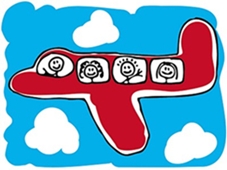 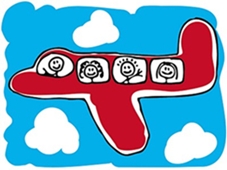 Benvolgut alumnat i famílies de 5è, Després d’un peculiar curs amb un trimestre confinats ha arribat l’estiu. Comença un període per descansar, gaudir… però alhora, com que és prou llarg per l’alumnat, hi ha moments per tot i convé, també, repassar una mica.Durant els mesos d’estiu, la plataforma Moodle, la tindreu disponible amb totes les activitats per si us ve de gust tornar a fer algunes de les tasques plantejades al llarg d’aquests mesos de confinament. Dir-vos que no cal retorn i que el correu del cicle romandrà tancat a partir del dia 30 de juny fins nou avís. A continuació us fem arribar algunes de les recomanacions que el Departament d’Educació ha preparat en el seu Pla personalitzat d’estiu:Llibreta de retalls d’estiu (imatges i escrits fets durant l’estiu, pel·lícules vistes, libres llegits…)Activitats relacionades amb el joc, l’activitat física i l’aire lliure (excursions, anar en bibicleta,…).Activitat relacionades amb la vida quotidiana (fer la llista i anar a comprar, preparar regals per als membres de la família fent manualitats,…).Activitats relacionades amb l’expressió artística (fotografía creativa,…).Activitats digitals (activitats online per repassar continguts, fer un llibre de fotografies digital, un videodiari,oral o escrit,…)En aquest enllaç trobareu més propostes :https://documents.espai.educacio.gencat.cat/IPCNormativa/Pla_personalitzat_estiu_2020.pdfTambé us adjuntem una sèrie de propostes per poder fer aquest estiu i anar marcant les que aneu fent.infografia d'estiuA més a més, per aquelles famílies que creguin convenient realitzar altres tasques complementàries podeu escollir un quadern per treballar durant l’estiu de caire general o d’alguna matèria en concret. Hi ha un gran ventall d’editorials que proposen diferents materials. (Podeu presentar els deures a l’escola al setembre, si voleu). No oblideu que llegir és un plaer i ho podem fer durant tot l’any, però ara és un bon moment!PERÒ SOBRETOT JUGA, RIU, DIVERTEIX-TE AMBLA FAMÍLIA I ELS AMICS I LES AMIGUES!!!MOLT BON ESTIU  I MERESCUDES VACANCES!!! Les tutores de cinquèJuny 2020RECOMANACIONS D’ESTIU D’ANGLÈSHello Children! Primer de tot vull felicitar-vos a tots i totes per la feina que heu fet al llarg del curs. I especialment durant el tercer trimestre, ha sigut un repte molt important ja que hem hagut de treballar d’una manera ben diferent a la que estem acostumats/des!!CONGRATULATIONS!!!Heu treballat molt i per això heu superat aquest curs amb molt bon nivell!! I per tal de mantenir tot això que heu aconseguit us proposo una sèrie de coses per fer durant l’estiu!!Kisses and hugs!!Mercè.Recomanacions:Podeu fer els jocs de la pàgina web de l’Editorial. Recordeu que heu de posar el vostre usuari i contrasenya que us vaig lliurar a l’inici de curs. A més dels jocs trobareu el Language Reference, un dossier que us anirà molt bé per repassar el que hem treballat al llarg del curs.  També el podeu trobar a la web de l’escola a l’enllaç següent:  https://agora.xtec.cat/esc-masboadella-sabadell/projecte-educatiu/angles/aula-angles/Recordeu:5è pot fer de la Unit 1 a la Unit 4.	6è pot fer de la Unit 5 a la Unit 8. http://www.richmondwonders.net/login 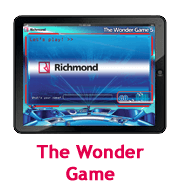 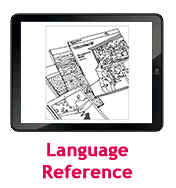 També us he preparat un dossier complementari que trobareu a la pàgina web de l’escola amb activitats de lectura, d’escriptura i de comprensió oral. https://agora.xtec.cat/esc-masboadella-sabadell/projecte-educatiu/angles/aula-angles/Aquí us deixo un enllaç a on podeu entrar i remenar. Trobareu Listenings, llibrets de grammar, games online,…      5è : http://www.koalatext.com/public/index.php/grades/0/5      6è : http://www.koalatext.com/public/index.php/grades/0/6També ens faria molta il·lusió rebre alguna carta i/o postal a l’escola in English explicant-nos alguna cosa que heu fet durant les vacances (llocs que heu visitat, alguna activitat diferent o especial que heu fet, o  que us hagi agradat molt,...). Al setembre les podem compartir amb la resta de companys/es de classe.      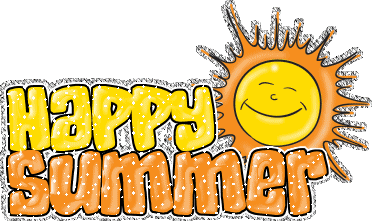 RECULL DE PROPOSTES MUSICALS ESTIU 2020Aquest estiu pots continuar gaudint de la música.
POTS ENTRAR AL BLOG DE MÚSICA taulermusical.blogspot.com Trobaràs moltes activitats cançons, audicions, activitats de ritme, danses. Si vols també et proposo algunes idees per jugar i gaudir amb la música. Amb l’ordinador prova de jugar a aquests programes: INCREDIVOX Hi ha una versió gratuïta on et deixarà composar música molt xula i divertida. SPOTIFY Amb l’ajuda de casa pots escoltar tota la música que t’agradi i fer alguna llista de reproducció per cantar i ballar. YOUTUBE Amb Youtube podràs escoltar tota la música que t’agrada i també veure els vídeos dels teus grups preferits. Si a més t’agrada ballar pots fer un concurs de ball seguint aquest enllaç: BALLA AMB YOTUBE. Trobaràs enllaços semblants amb coreografies per animar els dies d’estiu. Segur que estaràs una estona amb el mòbil o amb una tablet. Doncs et deixo algunes app de música prou interessants: DJ PADS Programa per crear música electrònica.
PIANO TILES Joc popular on podràs tocar a ritme amb la música. Si a més d’alguna recomanació en fas alguna altra i tens ganes de compartir-ho amb mi pots escriure a musica@masboadella.cat BON ESTIU I UNA ABRAÇADA MUSICAL. 